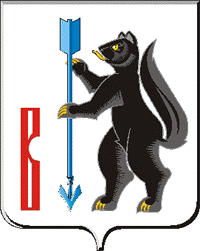 АДМИНИСТРАЦИЯГОРОДСКОГО ОКРУГА ВЕРХОТУРСКИЙП О С Т А Н О В Л Е Н И Еот 24.05.2021г. № 367г. Верхотурье  О Порядке списания и передаче затрат по объектам незавершенного строительства, финансирование которых осуществляется за счет средств местного бюджетаВ соответствии со статьей 160.1 Бюджетного кодекса Российской Федерации, Федеральным законом от 06 октября 2003 года N 131-ФЗ «Об общих принципах организации местного самоуправления в Российской Федерации», приказом Министерства финансов Российской Федерации от 01.07.2013 г. N 65н «Об утверждении Указаний о порядке применения бюджетной классификации Российской Федерации», руководствуясь Уставом городского округа Верхотурский,ПОСТАНОВЛЯЮ:1.Утвердить Порядок списания и передачи затрат по объектам незавершенного строительства, финансирование которых осуществляется за счет средств местного бюджета (прилагается).2.Главным распорядителям бюджетных средств образовать Комиссии по списанию и передаче затрат по объектам незавершенного строительства и утвердить их составы.3.Опубликовать настоящее постановление в информационном бюллетене «Верхотурская неделя» и разместить на официальном сайте городского округа Верхотурский.4.Контроль исполнения настоящего распоряжения оставляю за собой.Глава городского округа Верхотурский		                                        А.Г. ЛихановУтвержденпостановлением Администрации городского округа Верхотурскийот 24.05.2021г. № 367«О Порядке списания и передаче затрат по объектам незавершенного строительства, финансирование которых осуществляется за счет средств местного бюджета»Порядок списания и передачи затрат по объектам незавершенного строительства, финансирование которых осуществлялось за счет средств местного бюджетаРаздел I. Общие положения1.Настоящий Порядок устанавливает процедуру принятия и согласования решений о списании и передаче затрат по объектам, строительство которых не завершено, не закрепленным на праве оперативного управления или хозяйственного ведения, финансирование которых осуществлялось за счет средств местного бюджета (далее — объекты незавершенного строительства).2.В состав затрат по объектам незавершенного строительства входят виды работ, услуг, установленных разделом F «Строительство» постановления Государственного комитета Российской Федерации по стандартизации и метрологии от 06.11.2001 N 454-ст «О принятии и введении в действие ОКВЭД», а также сопутствующие им предпроектные, проектные, проектно-изыскательские работы, изыскательские работы, технико-экономические обоснования, оборудование, прочие работы и затраты, входящие в сметы строек, затраты по реконструкции и капитальному ремонту.3.Решение о списании затрат по объектам незавершенного строительства принимается в отношении объектов, отвечающих одному из следующих требований:а) строительство объекта прекращено более 5 лет назад;б) объект не является предметом действующих договоров строительного подряда и отсутствует экономическая целесообразность его дальнейшего строительства;в) возведенные строительные конструкции и элементы конструкций в результате длительного перерыва в строительстве частично или полностью разрушены и не пригодны для дальнейшего использования;г) проектная документация объекта не соответствует установленным требованиям в связи с изменениями нормативно-правовой базы, регулирующей требования к проектной (предпроектной) документации, и (или) истек срок действия документации.4.Решение о передаче затрат по объектам незавершенного строительства принимается в отношении объектов, по которым затраты по дальнейшему строительству объекта или объект завершенного строительства числятся на балансе другого юридического лица.Раздел II. Порядок списания и передачи затрат5.Организация, имеющая на своем балансе объекты незавершенного строительства, отвечающие одному из условий пункта 3 настоящего Порядка, направляет главному распорядителю средств местного бюджета, выделенных на строительство объекта, ходатайство о списании затрат, в котором отражаются:технико-экономическая характеристика объекта;обоснованные предложения о списании выполненных работ и затрат незавершенного строительства по объектам с указанием причин списания, информации о финансировании объекта (с расшифровкой по годам финансирования), о стоимости выполненных работ, а также кредиторской задолженности по объектам (при наличии).6.Организация, имеющая на своем балансе объекты незавершенного строительства, отвечающие условиям пункта 4 настоящего Порядка, направляет главному распорядителю ходатайство о передаче затрат, в котором отражаются:технико-экономическая характеристика объекта;документ, подтверждающий готовность другой стороны принять затраты по незавершенному строительству.7.К ходатайству о списании или передаче затрат при необходимости прикладываются следующие документы:а) копии документов, подтверждающих строительство объектов за счет средств республиканского бюджета;б) информация о том, что объект не является предметом действующего договора строительного подряда (с приложением подтверждающих документов);в) информация о наличии проектной документации и о сроках действия технических условий;г) справка о затратах на незавершенное строительство объектов, числящихся на балансе организации;д) информация о техническом состоянии объекта, составленная с привлечением специалистов инспекции государственного строительного надзора Республики Калмыкия;е) фотографии списываемого объекта недвижимости;ж) ведомость затрат по объектам незавершенного строительства, оформленная в соответствии с приложением к настоящему Порядку.К ходатайству о списании затрат могут быть приложены иные документы, относящиеся к данным объектам.8.Главный распорядитель регистрирует ходатайство о списании или передаче затрат и документы, указанные в пункте 6 настоящего Порядка, в журнале входящей корреспонденции органа в день его поступления.9.Главный распорядитель направляет документы в адрес Комиссии по списанию и передаче затрат по объектам незавершенного строительства (далее — Комиссия) для принятия решения о списании и передачи затрат в отношении объектов незавершенного строительства.10.Для участия в заседаниях Комиссии могут приглашаться независимые эксперты с их согласия и иные специалисты, обладающие специальными знаниями в данной сфере.11.Комиссия осуществляет следующие полномочия:а) рассматривает полученные от главного распорядителя ходатайства и приложенные к ним документы;б) проводит анализ предоставленной технической документации по объектам и данных бухгалтерского учета;в) при необходимости запрашивает у обратившейся с ходатайством о списании или передаче затрат организации заключение технической экспертизы, выданное организацией, имеющей разрешение на данный вид деятельности;г) устанавливает возможность дальнейшего использования объекта и целесообразность его восстановления;д) устанавливает возможность дальнейшего использования элементов, узлов, деталей, конструкций, материалов и оборудования;е) устанавливает причины списания или передачи затрат;ж) принимает решения о списании или передаче затрат, о восстановлении объекта, о дальнейшем использовании объекта, его элементов, узлов, деталей, конструкций, материалов и оборудования.Комиссия вправе выезжать на место размещения объекта незавершенного строительства.12.Принятые Комиссией решения о согласовании списания затрат и передаче объектов либо об отказе в согласовании списания затрат и передаче оформляются протоколом комиссии.Основанием для отказа в согласовании списания затрат является:возможность восстановления и использования объекта незавершенного строительства, использования его элементов, узлов, деталей, конструкций, материалов и оборудования;несоответствие проектной (предпроектной) документации законодательству.13.Подготовка и утверждение акта о списании или передаче затрат по объектам незавершенного строительства осуществляется организацией, на балансе которой учитываются данные затраты, на основании решения Комиссии.14.Списание или передача затрат по объектам незавершенного строительства производится на основании утвержденного акта о списании или акта приемки-передачи затрат в соответствии с действующим законодательством и правилами бухгалтерского учета.15.В случае несогласования списания или передачи затрат по объектам незавершенного строительства Комиссия выносит свои рекомендации по дальнейшему использованию объектов незавершенного строительства (консервация, достройка или другие варианты вовлечения в хозяйственный оборот).16.Реализация рекомендаций по дальнейшему использованию объектов незавершенного строительства осуществляется главным распорядителем и организациями, на балансе которых числятся эти объекты.